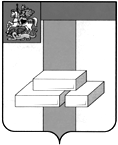 АДМИНИСТРАЦИЯ ГОРОДСКОГО ОКРУГА ДОМОДЕДОВОМОСКОВСКОЙ ОБЛАСТИПОСТАНОВЛЕНИЕот 25.03.2024 № 1298городской округ ДомодедовоОб изъятии земельного участка для муниципальных нужд в целях строительства автомобильной дороги местного значения в соответствии с пунктом 2 ст. 49 Земельного кодекса РФРуководствуясь ст. 49, главой VII.1 Земельного кодекса Российской Федерации,           ст. 279 Гражданского кодекса Российской Федерации, Федеральным законом от 06.10.2003 № 131-ФЗ «Об общих принципах организации местного самоуправления в Российской Федерации», Законом Московской области от 07.06.1996 № 23/96-ОЗ «О регулировании земельных отношений в Московской области», постановлением Администрации городского округа Домодедово Московской области от 09.08.2011 № 2764 «Об утверждении проекта планировки территории (1-я очередь) под размещение индивидуальной жилой застройки в г. Домодедово, с. Битягово», Уставом городского округа Домодедово Московской области, П О С Т А Н О В Л Я Ю: 1. Изъять в установленном законом порядке для муниципальных нужд в целях строительства автомобильной дороги местного значения земельный участок, подлежащий образованию путем раздела земельного участка с кадастровым номером 50:28:0050421:2468, площадью 79952 кв.м (:2468:ЗУ1), согласно приложению к настоящему постановлению. 2. Утвердить схему расположения земельных участков на кадастровом плане территории площадью 79952 кв.м (:2468:ЗУ1), площадью 325660 кв.м (:2468:ЗУ2), площадью 219489 кв.м (:2468:ЗУ3), площадью 65506 кв.м (:2468:ЗУ4), площадью 6147 кв.м (:2468:ЗУ5), расположенных по адресу: 142000, Московская область, г Домодедово, Российская Федерация, Московская обл., г. о. Домодедово, категория земель «Земли населенных пунктов», вид разрешенного использования «Для сельскохозяйственного производства» (схема прилагается).3. Комитету по управлению имуществом Администрации городского округа Домодедово Московской области в установленном действующим законодательством порядке обеспечить выполнение комплекса мероприятий в целях изъятия земельного участка, указанного в п. 1 настоящего постановления: 3.1. В течение 10 дней со дня принятия настоящего постановления:3.1.1. Обеспечить опубликование настоящего постановления в газете "Призыв" и разместить на официальном сайте городского округа Домодедово www.domod.ru в информационно-телекоммуникационной сети "Интернет". 3.1.2. Направить копию настоящего постановления почтовым отправлением с уведомлением о вручении по почтовому адресу правообладателю земельного участка с кадастровым номером 50:28:0050421:2468.3.1.3. Направить копию настоящего постановления в Управление Росреестра по Московской области.3.2. Обеспечить внесение в Единый государственный реестр недвижимости сведений о земельном участке, указанном в п. 1 настоящего постановления, права на который прекращаются в соответствии с настоящим постановлением.-2-3.3. Обеспечить подготовку и заключение соглашения об изъятии земельного участка, указанного в п. 1 настоящего постановления.3.4. Обеспечить прекращение и переход права на земельный участок, указанный в п. 1 настоящего постановления, в связи с изъятием для муниципальных нужд.4. Контроль за исполнением настоящего постановления возложить на заместителя главы городского округа Хрусталеву Е.М.Глава городского округа                                                                                          М.А. ЕжокинПроект внесен:Председатель комитетапо управлению имуществом                                                                              Л.В. ЕнбековаПроект согласован:Заместитель главыгородского округа                                                                                              Е.М. ХрусталеваЗаместитель главыгородского округа – начальникправового управления                                                                                       Ю.Е. СазоноваЗаместитель главыгородского округа                                                                                                  М.С. КукинРазослано:- отдел землеустройства – 4 экз.Т.В. Леоноват.614